232/1NAME…………………………………………….……. INDEX NO………..…………………..SIGNATURE……………………………….………………DATE……………………………..                        ASUMBI GIRLS HIGH SCHOOLPOST -MOCK 1AUGUST/SEPTEMBER2022 AUGUST / SEPTEMBER - 2022PHYSICSPAPER 1TIME: 2 HOURSINSTRUCTIONS TO CANDIDATESThis paper consists of two sections A and BAnswer ALL the questions in sections A and B in the spaces provided.All workings must be clearly shown. Mathematical tables and silent electronic calculators may be usedFOR EXAMINERS USE ONLYThis paper consists of 11 printed pages. Students should check the paper to ascertain that all the pages are printed as indicated.SECTION A (25 MARKS)Answer ALL the questions in this section in the spaces provided(a)	Draw a diagram to represent a scale of a micrometer screw gauge of thimble scale 50 divisions and reading 3.68mm 								                              (2mks)………………………………………………………………………………………………………………………………………………………………………………………………………………………………………………………………………………………………………………………………………………………………………………………………………..……………………………………………………..(b)	Determine the actual reading if the micrometer screw gauge above has a zero error of 0.03mm.														(1mk)…………………………………………………………………………………………………………..……………………………………………………………………………………………………………Figure 1 shows a bimetallic strip made of brass and iron. A marble is placed at end A of the bimetallic strip as shown below:-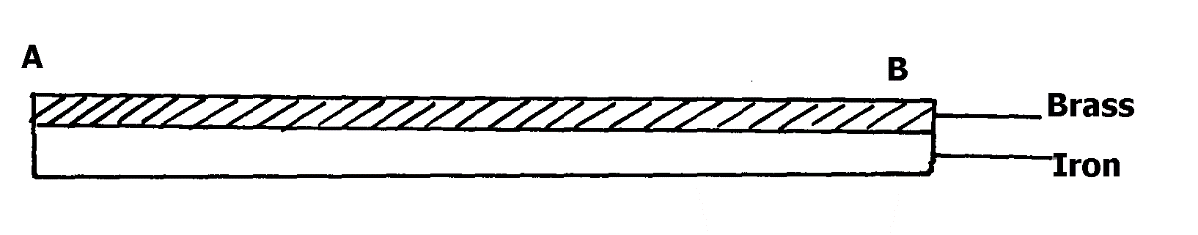 Fig.1  State and explain what will be observed when the bimetallic strip is strongly cooled		(2mks)    ...................................................................................................................................................................    ...................................................................................................................................................................State why braking systems use liquid and not gases.						(lmk)…………………………………………………………………………………………………………..…………………………………………………………………………………………………………..Figure 2 shows the level of mercury and water in a beaker.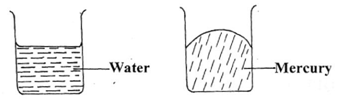 Fig. 2Explain the difference in the shape of the meniscus 							(1mk)…………………………………………………………………………………………………………..……………………………………………………………………………………………………..........…………………………………………………………………………………………………………..Mercury –in-glass barometer shows a height of 70 cm. What height would be shown in the barometer   at the same place if water density 1.0 x 103kg/m3 is used. (Density of mercury = 13600kgm-3)    (2mks)       .................................................................................................................................................................       .................................................................................................................................................................       .................................................................................................................................................................Sea water of density 1.04 g/cm3 is being pumped into a tank through a pipe of uniform cross-sectional    area of 3.142cm2. If the speed of water in the pipe is 5 m/s, determine the volume flux in S.I units														(2mks)………………………………………………………………………………………………………………………………………………………………………………………………………………………………………………………………………………………………………………………………………………………………………………………………………..……………………………………………………..Figure 3 shows a uniform rod AB which is 40cm long. It has a mass of 2kg and pivoted at C. If 2N is acting at point B, and 30N force is passed through a frictionless pulley.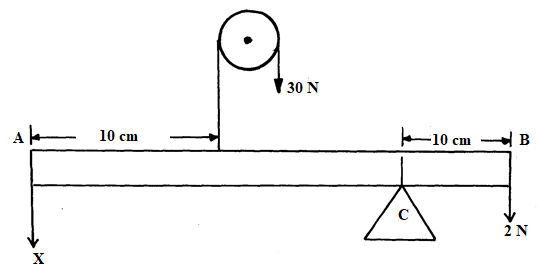 Fig. 3    Find the force (x) acting at end A									(3mks)……………………………………………………………………………………………………………………………………………………………………………………………………………………………………………………………………………………………………………………………………………………………………………………………………………………………………………………………….Sketch on the axis provided below a velocity - time graph of a motion of a stone thrown vertically upward from the edge of a platform and eventually the stone lands without bouncing on the ground below the platform.										(1mk)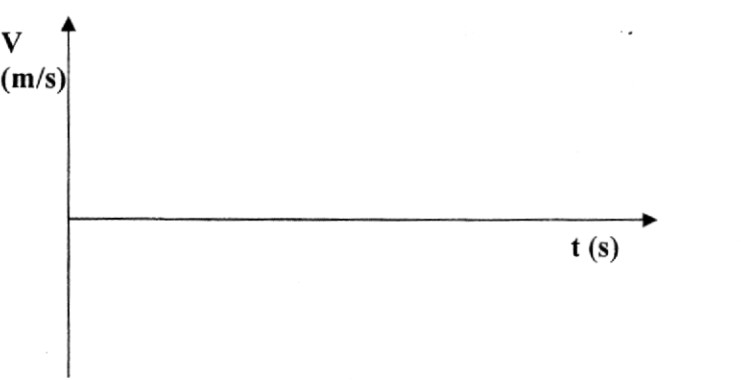 Figure 4 shows two light sheets of paper arranged as shown.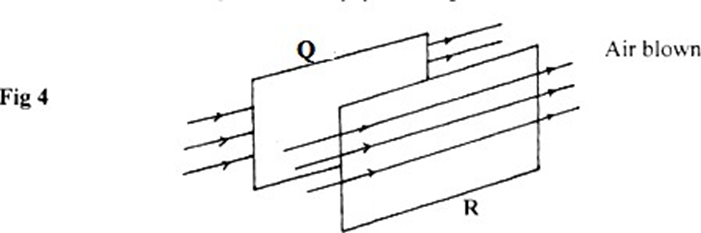 State what is observed if strong air is blown at the same time behind paper Q and in front of paper R as shown													(1mk)……………………………………………………………………………………………………………….……………………………………………………………………………………………………………….A glass stopper is weighed in air then immersed wholly in water and reweighed. The readings obtained are 2.5N in air and 2.0N in water. Given that the density of water is 1000kg/m, calculate the density of the stopper.											(3mks)…………………………………………………………………………………………………….…………………………………………………………………………………………………….……………………………………………………………………………………………………..……………………………………………………………………………………………………..…………………………………………………………………………………………………………………………………………………………. State two physical quantities that remain constant while pure ice is being converted to water.	(2mks)………………………………………………………………………………………………………………..………………………………………………………………………………………………………………..State the reason why thermal conductivity of a metal increases with the increase in the cross-section area of the conductor?										(1mk)    ...................................................................................................................................................................    ...................................................................................................................................................................State any two characteristics of an ideal gas.							(2mks)………………………………………………………………………………………………………………...………………………………………………………………………………………………………………..……………………………………………………………………………………………………………….On the grid provided, sketch a graph of mechanical advantage against load for a pulley system used to lift a load. 												(1mk)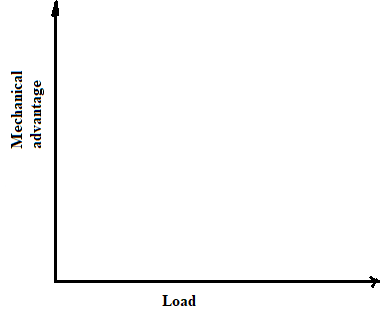 SECTION B (55 MARKS)Answer all the questions in this section.(a)Explain why a gas exerts increased pressure when it is compressed into a small space.	(2mk)………………………………………………………………………………………………………………...………………………………………………………………………………………………………………..……………………………………………………………………………………………………………….(b)	State the law that relates the volume of a gas to the temperature of the gas.			(lmk)………………………………………………………………………………………………………………..………………………………………………………………………………………………………………..(c)	A balloon is filled with air to a volume of 200 cm3 at a temperature of 293K. Determine volume when the temperature rises to 353K at the same pressure. 						(3mks)………………………………………………………………………………………………………………...………………………………………………………………………………………………………………..………………………………………………………………………………………………………………..(d)	To verify Boyle’s law a set-up consisting of a U-tube was made as shown in the figure 8 below. The tube contains mercury with air in the sealed end.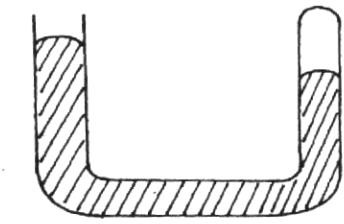 (i)	Explain what is observed when more mercury is added.					(2mks)………………………………………………………………………………………………………………...………………………………………………………………………………………………………………..(ii)	Suggest a method used to maintain the temperature of air constant in the experiment.	(lmk)………………………………………………………………………………………………………………..………………………………………………………………………………………………………………..e) (i) Explain why Boyle’s law would not hold for gases such as methane.				(lmk)……………………………………………………………………………………………………………….. ………………………………………………………………………………………………………………..(ii)	Sketch the graph of pressure against volume for an ideal gas.				(1mk)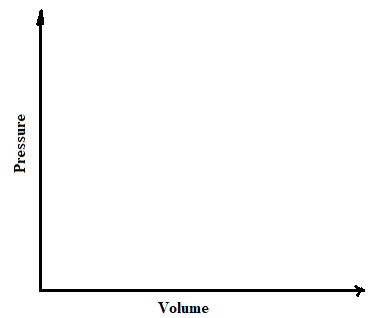 a) A lead shot of mass 40 g is tied to a string of length 70cm. It is swung vertically at 5 revolutions per second. Determine;(i)	Periodic time,											(2mks)…………………………………………………………………………………………..…………………………………………………………………………………………………………………………………..………………………………………………………………………………………………………………….(ii)	Angular velocity										(2mks)…………………………………………………………………………………………..…………………………………………………………………………………………………………………………………..………………………………………………………………………………………………………………….(iii)	Linear velocity										(2mks)…………………………………………………………………………………………..……………………………………………………………………………………………………………………………………………………………………………………………………………………………………………………(iv)	Maximum tension in the string. 								(2mks)……………………………………………………………………………………………………………….……………………………………………………………………………………………………………….……………………………………………………………………………………………………………….(b) The graph figure 5 shows displacement –time graph of an object in motion.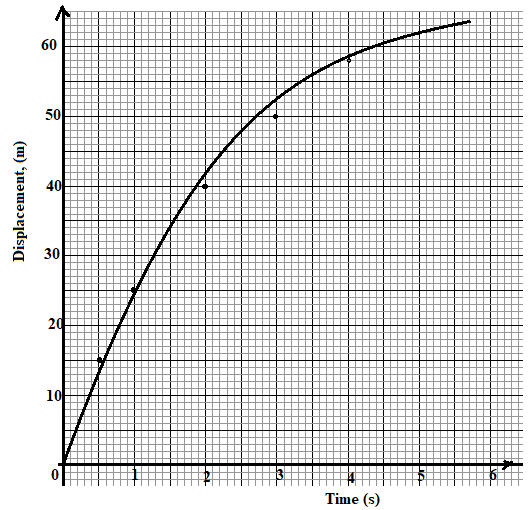 Fig. 5(i) Determine the instanteous velocities at t = 1second and at t = 4 seconds 			(4mks)……………………………………………………………………………………………………………….……………………………………………………………………………………………………………….……………………………………………………………………………………………………………….……………………………………………………………………………………………………………….……………………………………………………………………………………………………………….……………………………………………………………………………………………………………….(ii) Use the results in (b)(i) above to determine the acceleration of the body			(3mks)……………………………………………………………………………………………………………….……………………………………………………………………………………………………………….……………………………………………………………………………………………………………….a) State the Archimedes’s principle.								(1mk)………………………………………………………………………………………………………………………………………………………………………………………………………………………………………………………………………………………………………………………………………………(b)	You are provided with the following apparatus;•	A spring balance•	A small piece of metal•	Eureka can•	A beam balance•	A string•	A beaker•	A retort stand•	Some water.With the aid of a well labeled diagram, describe an experiment you would perform in the laboratory using the above apparatus to verify Archimedes’s principle for a totally immersed body.			(7mks) ………………………………………………………………………………………………………………………………………………………………………………………………………………………………………………………………………………………………………………………………………………………………………………………………………………………………………………………………………………………………………………………………………………………………………………………………………………………………………………………………………………………………………………………………………………………………………………………………………………………………………………………………………………………………………………………………………………………………………………………………………………………………………………………………………………………………………………………………………………………………………………………………………………………………………………………………………………………………………………………………………………………………………………………………(c)	A simple hydrometer has a cylindrical cross-sectional area of 2.0 cm2 and a mass of 15 g. What length of the hydrometer is immersed when it floats on water of density 1.0 g/cm3?		(3mks)……………………………………………………………………………………………………………………………………………………………………………………………………………………………………………………………………………………………………………………………………………………………………………………………………………………………………………………………………………………………………………………………………………………………………………….     (d) Figure 6 shows a balloon which is filled with hot air to a volume of 200 m3. The weight of the balloon and its contents is 2200N.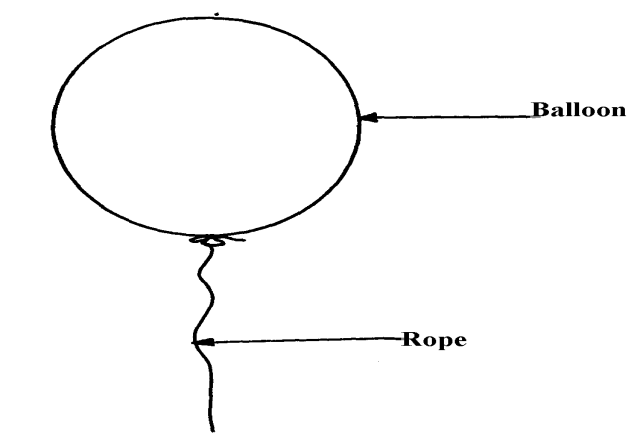 	Fig.6    (i) Determine the upthrust on the balloon (density of air 0.0012g/cm3)				(3mks)………………………………………………………………………………………………………………………………………………………………………………………………………………………………………………………………………………………………………………………………………………………………………………………………………………………………………………………………(a) State two ways in which freezing point of ice can be lowered.				(2mks)………………………………………………………………………………………………………………..………………………………………………………………………………………………………………..(b)	Figure 6 illustrates an experiment in which electrical energy is used to determine specific latent heat of fusion.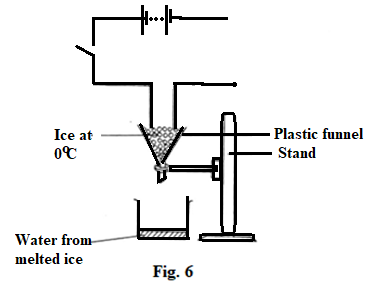 (i)	Complete the circuit to show connection of the essential circuit components.		(2mks)………………………………………………………………………………………….. (ii)	Describe how the experiment can be used to determine the latent heat of’ fusion of ice.	(3mks)……………………………………………………………………………………………………………….………………………………………………………………………………………………………………...………………………………………………………………………………………………………………..……………………………………………………………………………………………………………….………………………………………………………………………………………………………………...……………………………………………………………………………………………………………….. (c) A block of metal of mass 150g at 100oC is dropped into a logged calorimeter of heat capacity 40Jk-1 containing 100g of water at 25oC. The temperature of the resulting mixture is 34oC. (Specific heat capacity of water = 4200J/KgK) Determine;-Heat gained by calorimeter								(2mks)………………………………………………………………………………………………………………...………………………………………………………………………………………………………………..……………………………………………………………………………………………………………….Heat gained by water 									(2mks)………………………………………………………………………………………………………………...………………………………………………………………………………………………………………..……………………………………………………………………………………………………………….Heat lost by the metal block								(2mks)………………………………………………………………………………………………………………...………………………………………………………………………………………………………………..………………………………………………………………………………………………………………..              (iv) Specific heat capacity of the metal block 						(2mks)						………………………………………………………………………………………………………………...………………………………………………………………………………………………………………..……………………………………………………………………………………………………………….ENDSECTIONQuestionsMaximum ScoreCandidate’s ScoreA1-1325B1411B1515B1614B1715BTOTAL SCORES80